Домашнее задание по «Сольфеджио» от 09.09, 13.09.1) Повторяем ключевые знаки в тональностях вместе с их буквенным обозначением. 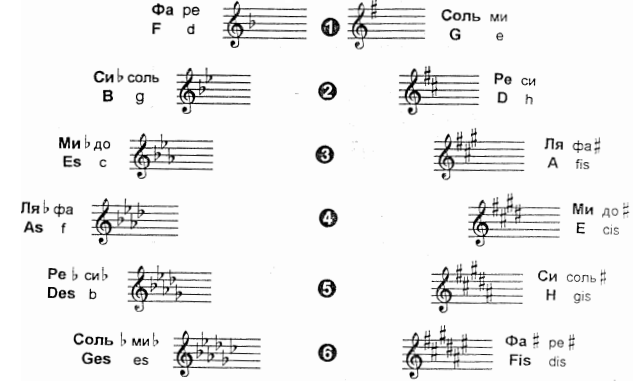 2) Постройте тритоны в натуральном и гармоническом видах в тональностях в E-dur и cis-moll с разрешениями. Сыграйте и спойте, что получилось!3) Постройте характерные интервалы в тональностях As-dur и f-moll с разрешениями. Сыграйте и спойте, что получилось!4) Постройте D7 с обращениями и разрешениями в тональностях с шестью бемолями. Обязательно сыграйте и спойте, что получилось.Образец: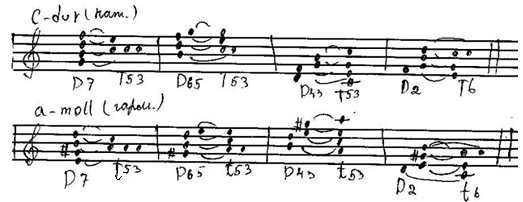 